Школьная научно-практическая конференция «Старт в науку»Протокол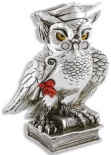 предварительной экспертизы письменной работыучени___    ___класса     МБОУ «СОШ №9»ФИ участника______________________________Тема работы _______________________________Дата проведения экспертизы___________________________ФИО и подпись экспертов_____________________________                                             _____________________________                                             _____________________________Рекомендации:№Показатели, оцениваемые в работеМаксимальный баллОценка эксперта1.Структура работы1.Структура работы1.Структура работы1.Структура работы1.1Аннотация0,51.2Наличие рецензии (внутренней или внешней)0,51.3Оглавление0,51.4Введение0,51.5Основная часть0,51.6Заключение0,51.7Список литературы0,51.8Приложения0,52.Содержание работы2.Содержание работы2.Содержание работы2.Содержание работы2.1Формулировка цели12.2Задача (пути достижения)12.3Гипотеза (должна быть проверяемой, содержать предположение, быть логически непротиворечивой, соответствовать фактам)12.4Методы исследования12.5Обоснование актуальности темы12.6Сравнительный анализ литературы, позиций учёных, исследований12.7Наличие сносок в тексте работы12.8Логика изложения, аргументированность12.9Результаты исследования (достоверность, представление в наиболее удобном для интерпретации виде: в таблицах, графиках, диаграммах и т.д.)22.10Соответствие выводов выдвинутой гипотезе22.11Степень достижения цели22.12 Изложено собственное мнение автора по поводу проблемы23. Содержание работы (выбрать ТОЛЬКО один пункт)3. Содержание работы (выбрать ТОЛЬКО один пункт)3. Содержание работы (выбрать ТОЛЬКО один пункт)3. Содержание работы (выбрать ТОЛЬКО один пункт)3.1Информационно-описательная23.2Проблемно-реферативная (работа носит проблемный характер, составляется на основе нескольких источников информации и предполагает составление и анализ каких-либо данных, фактов, взглядов, теорий с изложением собственного мнения)23.3Проблемно-поисковая работа (предполагает самостоятельный поиск и анализ материала: опрос участников событий, интервью, сбор мнений специалистов, изучение документов и т.д.)Проблемно-поисковой считается также самостоятельная разработка компьютерной программы и её обоснование33.4Опытно-экспериментальная (работа написана на основе выполнения эксперимента, описанного в науке и имеющего известный результат, предполагает самостоятельную трактовку особенностей результата в зависимости от изменения исходных условий)53.5Исследовательская (работа, выполненная с помощью корректной с научной точки зрения методики, имеющая полученный с помощью этой методики собственный экспериментальный материал, на основе которого делается анализ и выводы о характере исследуемого явления)54. Качество оформления работы4. Качество оформления работы4. Качество оформления работы4. Качество оформления работы4.1Выполнение оформительских требований к работе14.2Грамотность автора24.3Список литературы (в соответствии с библиографическими требованиями) 2Максимально:            30Максимально:            30Максимально:            30Максимально:            30